Презентация «Рабочий материал к уроку» Слайд 1-5. рабочие слайды к уроку Алфавит языка Python (пайтон). Синтаксис..pptx - Google ПрезентацииПРИЛОЖЕНИЕ 1  https://papik.pro/risunki/na-temu/30416-risunok-na-temu-informatika-62-foto.htmlПРИЛОЖЕНИЕ 2 дескриптор для группПРИЛОЖЕНИЕ 3 (дескриптор для обучающегося с ООП)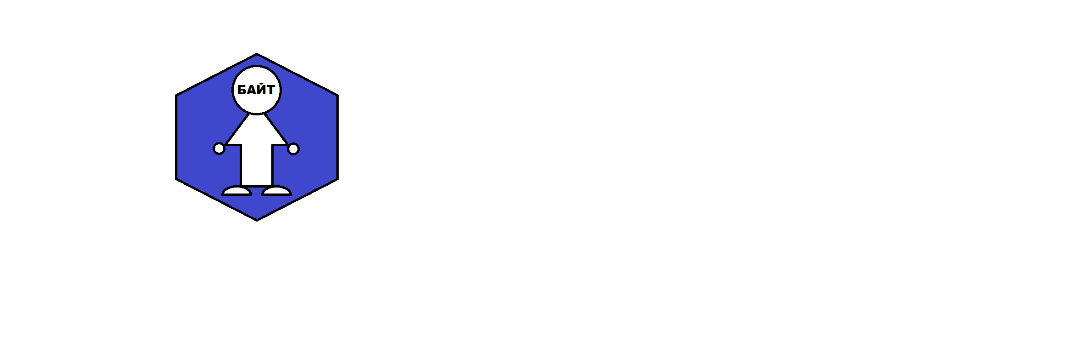 ПРИЛОЖЕНИЕ 4ПРИЛОЖЕНИЕ 5 (задание №1 для групп)ЗАДАНИЕ №1Родители решили закупить школьную форму для дочери в Интернет-магазине. Блузка, юбка, сарафан, или костюм, сарафан или школьное платье. Просмотрев ассортимент, ценовой ряд решено был оформлен заказ: блузка белая цена 7 тысяч тенге и блузка голубая за 5 тысяч тенге, костюм (юбка и пиджак) за 23 тысячи тенге. Через 3 дня на сайте началась акция 12% скидка. Посчитайте: сколько денег могла сэкономить семья на данной скидке?ПРИЛОЖЕНИЕ 5 (задание №1 для групп)ЗАДАНИЕ №1Перед школой на сайте «Канцелярские товары» родители сделали заказ: «Рюкзачок с набором канцтоваров к школе» по очень выгодной цене - 49 тысяч тенге двум из троих детей, младший еще дошкольник. Но если бы в семье было 3 школьника, и заказ был бы на 3 рюкзачка, то семья могла получить 10% скидку. Посчитайте размер скидки, если бы семья сделала заказ на 3 рюкзачка.ПРИЛОЖЕНИЕ 6  Карточка -Задание.   ЗАДАНИЕ: Прочитай текст задачи. В КОРЗИНЕ БЫЛО 5 ЯБЛОК И 7 ГРУШ, ПОТОМ В КОРЗИНУ ПОЛОЖИЛИ 8 ПЕРСИКОВ. ВОПРОС: СКОЛЬКО ВСЕГО ФРУКТОВ НАХОДИТСЯ В КОРЗИНЕ?На уроке информатики эту же задачу решим при помощи языка программирования Python.Выполняй все действия по инструкции: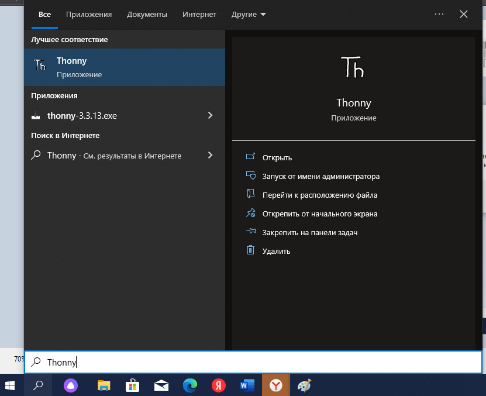 Переключи язык клавиатуры на ENG Запусти программное обеспечение Thonny - введи в области для поиска Thonny3-В открывшемся окне программы введи следующий 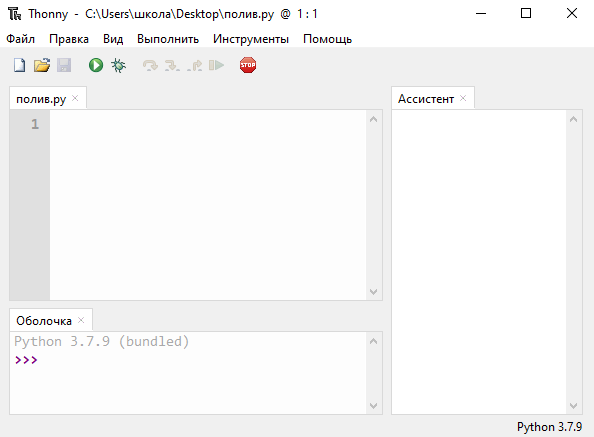 программный код:a=5b=7c=8d=a+b+cprint(d)4 – запиши ответ, который вывела программа___________________ПРИЛОЖЕНИЕ 7ПРИЛОЖЕНИЕ 8 физминутка  https://youtu.be/SAWr-KZhD0E ПРИЛОЖЕНИЕ 9 a=Ab=Bc=8d=(A-B)+C)PRINT(d)a=Ab=Bc=Cd=(a+b+c):3Print(D)e=e,b=b,c=c,c=(b-e-c)+cPRINT(d)A=AB=BC=Cd=(A-B)+C)PRINT(d)РазделРазделПрограммирование на языке Python (пайтон)Программирование на языке Python (пайтон)Программирование на языке Python (пайтон)Программирование на языке Python (пайтон)Программирование на языке Python (пайтон)Программирование на языке Python (пайтон)ФИО(при его наличии) педагогаФИО(при его наличии) педагогаЯковлева Светлана ВладимировнаЯковлева Светлана ВладимировнаЯковлева Светлана ВладимировнаЯковлева Светлана ВладимировнаЯковлева Светлана ВладимировнаЯковлева Светлана ВладимировнаДатаДатаКласс: 6 Б, подгруппа № 2-12 учащихся1 учащийся с ООП- с нарушением интеллектаКласс: 6 Б, подгруппа № 2-12 учащихся1 учащийся с ООП- с нарушением интеллектаКол-во присутствующихКол-во присутствующихКол-во присутствующихКол-во присутствующихКол-воотсутствующихКол-воотсутствующихТема урокаТема урокаАлфавит языка Python (пайтон). Синтаксис.Алфавит языка Python (пайтон). Синтаксис.Алфавит языка Python (пайтон). Синтаксис.Алфавит языка Python (пайтон). Синтаксис.Алфавит языка Python (пайтон). Синтаксис.Алфавит языка Python (пайтон). Синтаксис.Цели обученияЦели обучения6.​3.​2.​1 записывать линейные алгоритмы на языке Python (пайтон)6.​3.​2.​1 записывать линейные алгоритмы на языке Python (пайтон)6.​3.​2.​1 записывать линейные алгоритмы на языке Python (пайтон)6.​3.​2.​1 записывать линейные алгоритмы на языке Python (пайтон)6.​3.​2.​1 записывать линейные алгоритмы на языке Python (пайтон)6.​3.​2.​1 записывать линейные алгоритмы на языке Python (пайтон)Цели урокаЦели урокаВыполнять написание линейного алгоритма на языке PythonВыполнять написание линейного алгоритма на языке PythonВыполнять написание линейного алгоритма на языке PythonВыполнять написание линейного алгоритма на языке PythonВыполнять написание линейного алгоритма на языке PythonВыполнять написание линейного алгоритма на языке PythonКритерии оцениванияКритерии оцениванияИнтерпретирует текст в математическое решение заданияСоздает код программы - линейный алгоритм на языке PythonДля учащихся с ООП:работает по карточке - набирает код программы в ПО, выводит и записывает ответИнтерпретирует текст в математическое решение заданияСоздает код программы - линейный алгоритм на языке PythonДля учащихся с ООП:работает по карточке - набирает код программы в ПО, выводит и записывает ответУровень мыслительных навыков: понимание, применениеУровень мыслительных навыков: понимание, применениеУровень мыслительных навыков: понимание, применениеУровень мыслительных навыков: понимание, применениеХод урокаХод урокаХод урокаХод урокаХод урокаХод урокаХод урокаХод урокаЭтапы урока/времяДействия педагогаДействия педагогаДействия ученикаДействия ученикаоцениваниеоцениваниеРесурс Начало урока4 минОрганизационный момент:Приветствие присутствующих. Девиз сегоднящнего урока : «На информатику мы все пришли учиться, совсем не будем мы лениться!»Проверка присутствующих. Группообразование по методу «Пазл» (класс делится на 2 группы) картинки поделены пополам-найди пару и сложи картинку. (В дальнейшем сложившиеся пары будут работать в паре.)Психологический настрой на работу - с использованием приема «Шаг навстречу» – разгадать ключворд.Концентрация внимания учащихся-Актуализация знаний средствами  онлайн программы для создания тестов Quizizz: -1.Дайте определение понятию АЛГОРИТМ.-2.Что такое алфавит?-3.Что такое переменная?-4.Какие простейшие арифметические действия можно производить с переменными?- 5.Дайте определение понятию ЛИНЕЙНЫЙ АЛГОРИТМ. Организационный момент:Приветствие присутствующих. Девиз сегоднящнего урока : «На информатику мы все пришли учиться, совсем не будем мы лениться!»Проверка присутствующих. Группообразование по методу «Пазл» (класс делится на 2 группы) картинки поделены пополам-найди пару и сложи картинку. (В дальнейшем сложившиеся пары будут работать в паре.)Психологический настрой на работу - с использованием приема «Шаг навстречу» – разгадать ключворд.Концентрация внимания учащихся-Актуализация знаний средствами  онлайн программы для создания тестов Quizizz: -1.Дайте определение понятию АЛГОРИТМ.-2.Что такое алфавит?-3.Что такое переменная?-4.Какие простейшие арифметические действия можно производить с переменными?- 5.Дайте определение понятию ЛИНЕЙНЫЙ АЛГОРИТМ. Приветствует одноклассников, приветствует учителя.Читает девиз урокаУчащийся берет половину картинку в произвольном порядке из коробки, находит пару.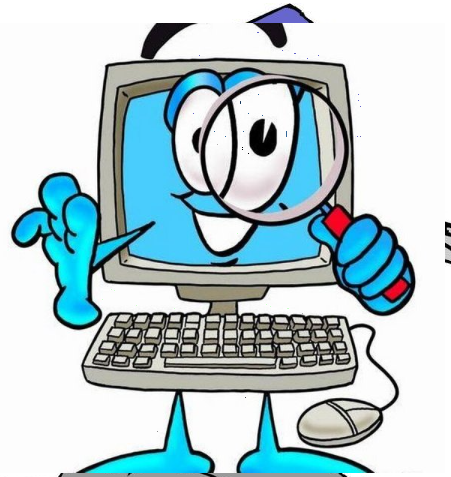 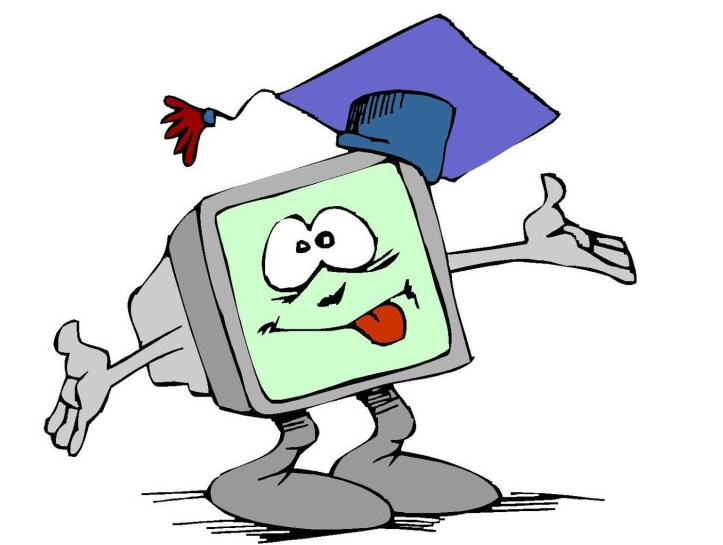 Разгадывает словоОтвечает на вопросы в онлайн платформе Quizizz.https://quizizz.com/admin/quiz/63039ef8fd5c76001e682792?source=quiz_page Приветствует одноклассников, приветствует учителя.Читает девиз урокаУчащийся берет половину картинку в произвольном порядке из коробки, находит пару.Разгадывает словоОтвечает на вопросы в онлайн платформе Quizizz.https://quizizz.com/admin/quiz/63039ef8fd5c76001e682792?source=quiz_page Словесная похвала учителя1 байт за каждый правильный ответ (max 4 балла)Само оценивание1 байт за каждый правильный ответ (max 5 баллов)Словесная похвала учителя1 байт за каждый правильный ответ (max 4 балла)Само оценивание1 байт за каждый правильный ответ (max 5 баллов)СЛАЙД №1 Презентация-рабочий материал к уроку https://papik.pro/risunki/na-temu/30416-risunok-na-temu-informatika-62-foto.htmlСЛАЙД №2 Презентация-рабочий материал к урокуПРИЛОЖЕНИЕ 4https://quizizz.com/admin/quiz/63039ef8fd5c76001e682792?source=quiz_page ПРИЛОЖЕНИЕ 4СЛАЙД № 3 (верные ответы) Презентация-рабочий материал к урокуСередина урока 7 мин20 мин1 мин4 мин5 минНовый материал:Озакомление  с материалом урока по презентаци: «Алфавит языка Python (пайтон). Синтаксис.»Практическая часть: Задание для групп распределяется по приему: «Черный ящик».Задание №1:Задание 1 группе - Родители решили закупить школьную форму для дочери в Интернет-магазине. Блузка, юбка, сарафан, или костюм, сарафан или школьное платье. Просмотрев ассортимент, ценовой ряд  был оформлен заказ: блузка белая цена 7 тысяч тенге и блузка голубая за 5 тысяч тенге, костюм (юбка и пиджак) за 23 тысячи тенге. Через 3 дня на сайте началась акция 12% скидка. Посчитайте: сколько денег могла сэкономить семья на данной скидке?  Решить задачу написав программный код линейного алгоритма на языке программирования Python.Задание 2 группе: Перед школой на сайте «Канцелярские товары» родители сделали заказ: «Рюкзачок с набором канцтоваров к школе» по очень выгодной цене - 49 тысяч тенге двум из троих детей, младший еще дошкольник. Но если бы в семье было 3 школьника, и заказ был бы на 3 рюкзачка, то семья могла получить 10% скидку. Посчитайте размер скидки, если бы семья сделала заказ на 3 рюкзачка.Решить задачу написав программный код линейного алгоритма на языке программирования Python.Задание для учащегося с ООП: Карточка1 Индивидуальная работа с ребенком с ООП(пока группы работают над своими заданиями). ЗДОРОВЬЕСБЕРЕГАЮЩИЕ технологии - физминутка.Смена участников групп по приему «Карусель»  - данный прием позволит всем учащимся познакомятся с заданиями. Задание №2 группам: «Найди и справь ошибку в программном коде» Работа в паре ( картинка - пазл)Приложение 9Новый материал:Озакомление  с материалом урока по презентаци: «Алфавит языка Python (пайтон). Синтаксис.»Практическая часть: Задание для групп распределяется по приему: «Черный ящик».Задание №1:Задание 1 группе - Родители решили закупить школьную форму для дочери в Интернет-магазине. Блузка, юбка, сарафан, или костюм, сарафан или школьное платье. Просмотрев ассортимент, ценовой ряд  был оформлен заказ: блузка белая цена 7 тысяч тенге и блузка голубая за 5 тысяч тенге, костюм (юбка и пиджак) за 23 тысячи тенге. Через 3 дня на сайте началась акция 12% скидка. Посчитайте: сколько денег могла сэкономить семья на данной скидке?  Решить задачу написав программный код линейного алгоритма на языке программирования Python.Задание 2 группе: Перед школой на сайте «Канцелярские товары» родители сделали заказ: «Рюкзачок с набором канцтоваров к школе» по очень выгодной цене - 49 тысяч тенге двум из троих детей, младший еще дошкольник. Но если бы в семье было 3 школьника, и заказ был бы на 3 рюкзачка, то семья могла получить 10% скидку. Посчитайте размер скидки, если бы семья сделала заказ на 3 рюкзачка.Решить задачу написав программный код линейного алгоритма на языке программирования Python.Задание для учащегося с ООП: Карточка1 Индивидуальная работа с ребенком с ООП(пока группы работают над своими заданиями). ЗДОРОВЬЕСБЕРЕГАЮЩИЕ технологии - физминутка.Смена участников групп по приему «Карусель»  - данный прием позволит всем учащимся познакомятся с заданиями. Задание №2 группам: «Найди и справь ошибку в программном коде» Работа в паре ( картинка - пазл)Приложение 9Работает с презентацией «Алфавит языка Python (пайтон). Синтаксис.» - изучает новый материал, выполняет краткий конспект, записывая определения и понятия.После проработки нового материала в презентации выполняет обратную связь с учителем по приему «Кулак-Ладонь)»Выбирает роль в группе (тайм менеджер, программист, генератор идей, системный администратор)Читает задание, предлагает свою идею, заслушивает участников группы, обсуждает все предложения и формирует из общего текст задания.Решает задание математически.Разрабатывает программный код для решения задания в виде линейного алгоритма на языке Python. Работает в ПО - набирает программный код, тестирует программу.Работает по карточке СИГНАЛЬНАЯ КАРТОЧКА(если ученику необходима помощь учителя)физ.минутка- https://youtu.be/SAWr-KZhD0E  В течении 2 минут  участники группы знакомят «гостей группы» с текстом задачи объясняют посторенние программного кода задачи на языке PythonУченики – 1, 2, 3 номера меняются по часовой стрелке. Когда вновь группа собирается происходит смена 4, 5, 6 номераНабирает программный код. Меняется местами с соседом. Находит и исправляет ошибку в программном коде.Работает с презентацией «Алфавит языка Python (пайтон). Синтаксис.» - изучает новый материал, выполняет краткий конспект, записывая определения и понятия.После проработки нового материала в презентации выполняет обратную связь с учителем по приему «Кулак-Ладонь)»Выбирает роль в группе (тайм менеджер, программист, генератор идей, системный администратор)Читает задание, предлагает свою идею, заслушивает участников группы, обсуждает все предложения и формирует из общего текст задания.Решает задание математически.Разрабатывает программный код для решения задания в виде линейного алгоритма на языке Python. Работает в ПО - набирает программный код, тестирует программу.Работает по карточке СИГНАЛЬНАЯ КАРТОЧКА(если ученику необходима помощь учителя)физ.минутка- https://youtu.be/SAWr-KZhD0E  В течении 2 минут  участники группы знакомят «гостей группы» с текстом задачи объясняют посторенние программного кода задачи на языке PythonУченики – 1, 2, 3 номера меняются по часовой стрелке. Когда вновь группа собирается происходит смена 4, 5, 6 номераНабирает программный код. Меняется местами с соседом. Находит и исправляет ошибку в программном коде.Само оценивание по приему «Кулак-Ладонь» (кулак -все понятно, ладонь – есть вопрос) Взаимооценивание в группеОбратная связь и поддержка учителябайт за каждый правильный ответ ДИСКРИПТОР- ПРИЛОЖЕНИЕ 2 (max 3 балла) Поддержка учителя-словесная похвала, тактильный контакт(погладить по голове), индивидуальная работа сидя рядом. Дескриптор для ООП-ПРИЛОЖЕНИЕ 3Взаимооценивание1 байт за исправление ошибки Само оценивание по приему «Кулак-Ладонь» (кулак -все понятно, ладонь – есть вопрос) Взаимооценивание в группеОбратная связь и поддержка учителябайт за каждый правильный ответ ДИСКРИПТОР- ПРИЛОЖЕНИЕ 2 (max 3 балла) Поддержка учителя-словесная похвала, тактильный контакт(погладить по голове), индивидуальная работа сидя рядом. Дескриптор для ООП-ПРИЛОЖЕНИЕ 3Взаимооценивание1 байт за исправление ошибки Презентация «Алфавит языка Python (пайтон). Синтаксис.» https://docs.google.com/presentation/d/1hj_BSQo9a9DfAVXi5QraIrHMLfY7HKO_/edit#slide=id.p1   ПРИЛОЖЕНИЕ 4ПРИЛОЖЕНИЕ 2ПРИЛОЖЕНИЕ 6ПРИЛОЖЕНИЕ 3ПРИЛОЖЕНИЕ 7ПРИЛОЖЕНИЕ 8https://youtu.be/SAWr-KZhD0E ПРИЛОЖЕНИЕ 9ПРИЛОЖЕНИЕ 4Подведение итогов урока3 минПодведение итогов урока по приему :«Вопрос в конверте»: КАЖДОЙ ГРУППЕ ПО 1 ВОПРОСУ по ТЕМЕ УРОКА:Что входит  в определение понятия- АЛФАВИТ ЯЗЫКА Python&?Дайте определение понятию ПЕРЕМЕННАЯ в языке программирования Что включает в себя понятие СИНТАКСИС языкаДля чего нужен ТРАНСЛЯТОР в Python?Домашнее  задание: прочитать парграф 16, СТР 86-89. СФОРМУЛИРУЙТЕ  ПРИМЕР ИЗ ЖИЗНИ,  НА ВЫПОЛНЕНИЕ ДЕЙСТВИЙ КАК ПО ЛИНЕЙНОМУ АЛГОРИТМУ.Подведение итогов урока по приему :«Вопрос в конверте»: КАЖДОЙ ГРУППЕ ПО 1 ВОПРОСУ по ТЕМЕ УРОКА:Что входит  в определение понятия- АЛФАВИТ ЯЗЫКА Python&?Дайте определение понятию ПЕРЕМЕННАЯ в языке программирования Что включает в себя понятие СИНТАКСИС языкаДля чего нужен ТРАНСЛЯТОР в Python?Домашнее  задание: прочитать парграф 16, СТР 86-89. СФОРМУЛИРУЙТЕ  ПРИМЕР ИЗ ЖИЗНИ,  НА ВЫПОЛНЕНИЕ ДЕЙСТВИЙ КАК ПО ЛИНЕЙНОМУ АЛГОРИТМУ.Подсчитывает набранное количество байтов\битовПодсчитывает набранное количество байтов\битовСЛОВЕСНАЯ ПОХВАЛА ОТ УЧИТЕЛЯ-обратная связь1 байт за каждый правильный ответ (max 4 балла)СЛОВЕСНАЯ ПОХВАЛА ОТ УЧИТЕЛЯ-обратная связь1 байт за каждый правильный ответ (max 4 балла)СЛАЙД 4-Презентация-рабочий материал к урокуПРИЛОЖЕНИЕ 4УЧЕБНИК Информатика 6 классРефлексия1 минПо приему «Лестница успеха» (з ступени: учащиеся берут стикер нужного им цвета и клеят на выбранную ступень)ничего не понял, понял многое, но нужно еще проработать материал, понятно все.По приему «Лестница успеха» (з ступени: учащиеся берут стикер нужного им цвета и клеят на выбранную ступень)ничего не понял, понял многое, но нужно еще проработать материал, понятно все.СЛАЙД №5 Презентация-рабочий материал к урокудескрипторбаллРешает задачу математически1Прописывает первую переменную1Прописывает вторую переменную1Прописывает третью переменную1Прописывает формулу для решения в коде программы2Выводит результат2итого8дескрипторбаллПереключает язык клавиатуры1Запускает ПО Thonny1Вводит 1 строку- первая переменная1Вводит 2 строку -вторая переменная1Вводит 3 строку -третья переменная1Вводит 4 строку- формула для решения задачи1Вводит 5 строку -оператор вывода1Выводит и записывает ответ1итого8